Indrahar Pass Trekking TourThe Indrahar pass trek starts from McLeodganj (Dharamsala) in the Kangra valley, passes over the impressive snowbound Dhauladhar range and ends at Chamba. This trek offers a chance to have a close view of beautiful Dhauladhar and Pir Panjal mountain ranges. Rated as moderate path, this trek will take you through green pastures, dense Deodar and Rhododendron forests. This adventure tour gives you an opportunity to walk on the ancient trail of Gaddi Shepherds who uses this trek to take their frock to summer grazing meadows in the upper Ravi Valley and Lahaul. Trekking to Indrahar pass trek will compensate many breathtaking views to the trekkers. You will get spectacular views of sacred peak of Mani Mahesh Kailash and the snow-covered Pir Panjal Range to the north while to the south you can see the amazing Indian plains till the far horizon. Moving ahead over the trek, you will find some ailing defined trail that will pass you through the Hindu temples and villages in the upper Ravi valley. Trekking on this route will offer an ultimate adventurous experience as this trek comprises of continuous climbing often over boulders.Initially, this trek begins with a steady climb through the Himalayan region and turns into a steep climb. You will experience walking through rich wildlife areas and witness wild goats, leopard and Monal bird. The best season to visit this trek is between mid May to June and September to mid October. At Trekking in India, we offer an astonishing Indrahar Pass Trekking Tour to help you in exploring this best birding site of the Himalayas. Enjoy your vacations with our this exclusive holiday package.Itinerary : In the morning half day city sight seeing tour and afternoon transfer to New Delhi Rly. Station to board Shalimar express train at 15:55 hrs. Dinner in pantry car. 

Day 03): Arrive Mcleodganj 
Early morning arrive at Mcleodganj by 03:30 hrs. Enroute wash & change followed by breakfast, afternoon time at leisure to relax, evening a brief on the entire program and distribution of equipments, dinner & overnight in hotel.

Day 04): Mcleodganj - Triund (2994 mts/9818 ft) 10 kms/3-4 hrs
Early breakfast - your trek begins towards Triund passing through Dhramkot. The trail to Triund is generally gentle except last few kms. Dinner & overnight in tents. 

Day 05): Triund – Lahesh Cave (3598 mts/11800 ft) 9 kms/ 3-4 hrs
Post breakfast - This day the trail follows the ridge behind the prayer flags. The trail climbs generally through oak and conifer forest and across the open meadows to the encampment at Laka Got. The last 200 - 300 mts is tiring to Lahesh Cave. Dinner and overnight in tents. 

Day 06): Lahesh Cave - Indrahar Pass (4375 mts/14,350 ft) - Chatru Parao (12 kms/6 -7 hrs) 
Early morning breakfast. Commence uphill trek with packed lunch. At the higher elevations there is a a steep 300 - 400 m ascent towards the crest of the Dhauladhar, before a 1 km traverse just below the ridge to the Indrahar Pass. From the pass one can view Pir Panjal Range in the north and Mani Mahesh Kailash (5656 M) peak in the east. Descend from the pass to Chatru Parao. Dinner & overnight in tents.

Day 07): Chatru Parao - Kuarsi (2747 mts/9010 ft) 15 kms/ 6 - 7 hrs
Start trek with packed lunch, the trail follows the true left of the valley for the first few kms. Later the trek crosses the valley on a permanent snow bridge and ascends steeply to an open meadow. Continue down the true right of the valley and after crossing a series of meadows finally descends to Kuarsi. Dinner & overnight in tents.

Day 08): Kuarsi - Machetar (5886 ft) - Chamba  (16 kms/ 5 - 6 hrs) (80 kms/3 – 4 hrs) 
Post breakfast, continue trek downhill with packed lunch. Today's trek continues into the valley and from the top mountain views of the whole region can be seen. Descend along the Barley fields to hit the road head to Machetar. From Machetar drive towards Chamba. Dinner & overnight stay in FRH/hotel. 

Day 09): Chamba - Pathankot - Delhi
After breakfast drive for Pathankot to catch Jhelum Express for New Delhi at 23:55 hrs. Over night journey. 

Day 10): Delhi 
Arrive New Delhi railway station at 09:30 hrs. upon arrival at Delhi transfer to Hotel. Evening transfer to airport to catch your onwards flight. 
Season: May - June & Sept - Oct
Average Walking Time: 5 - 6 hours per day
Location: Distt - Kangra 

Day 01): Arrive Delhi
Upon arrival at Delhi airport transfer to hotel for overnight stay. 

Day 02): Delhi – Mcleodganj (2196 mts/7,200 ft)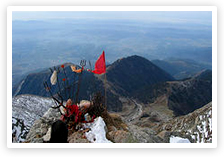 